АДМИНИСТРАЦИЯ  КОЛПАШЕВСКОГО РАЙОНА ТОМСКОЙ ОБЛАСТИПОСТАНОВЛЕНИЕ16.04.2015		   								№   417	В соответствии с решением Думы Колпашевского района от 25.03.2015 № 15 «О мерах по реализации Закона Томской области от 30.12.2014 № 200-ОЗ «Об утверждении Методики расчета субвенций местным бюджетам на обеспечение государственных гарантий реализации прав на получение общедоступного и бесплатного дошкольного, начального общего, основного общего, среднего общего образования в муниципальных общеобразовательных организациях в Томской области, обеспечение дополнительного образования детей в муниципальных общеобразовательных организациях в Томской области»ПОСТАНОВЛЯЮ:1. Установить, что распределение средств субвенции на обеспечение государственных гарантий реализации прав на получение общедоступного и бесплатного дошкольного, начального общего, основного общего, среднего общего образования в муниципальных общеобразовательных организациях в Томской области, обеспечение дополнительного образования детей в муниципальных общеобразовательных организациях в Томской области, выделенных бюджету муниципального образования «Колпашевский район» из областного бюджета, между муниципальными общеобразовательными организациями Колпашевского района осуществляется в соответствии с решением Главного распорядителя, в порядке, утвержденном согласно приложению к настоящему постановлению.2. Настоящее постановление вступает в силу со дня его официального опубликования и распространяется на правоотношения, возникшие с 1 января 2015 г.  3. Опубликовать настоящее постановление в Ведомостях органов местного самоуправления Колпашевского района и разместить на официальном Интернет-сайте Управления образования Администрации Колпашевского района.	4. Контроль за исполнением постановления возложить на начальника Управления образования Администрации Колпашевского района Браун С.В.И.о.Главы района								       С.А.КлишинС.В.Браун5 23 59Приложение к постановлению Администрации Колпашевского района от 16.04.2015  № 417ПОРЯДОКраспределения средств субвенции на обеспечение государственных гарантий реализации прав на получение общедоступного и бесплатного дошкольного, начального общего, основного общего, среднего общего образования в муниципальных общеобразовательных организациях в Томской области, обеспечение дополнительного образования детей в муниципальных общеобразовательных организациях в Томской области1. Настоящий Порядок устанавливает механизм распределения средств субвенции на обеспечение государственных гарантий реализации прав на получение общедоступного и бесплатного дошкольного, начального общего, основного общего, среднего общего образования в муниципальных общеобразовательных организациях в Томской области, обеспечение дополнительного образования детей в муниципальных общеобразовательных организациях в Томской области (далее – субвенция) на основе муниципальных нормативов расходов на одного обучающегося (воспитанника), класс, класс-комплект по уровням общего образования в соответствии с федеральными государственными образовательными стандартами, видам и направленности (профилю) реализуемых общеобразовательных программ, в зависимости от формы получения образования и формы обучения, от особенностей реализации общеобразовательных программ и предоставления образования отдельным категориям обучающихся, а также на одного инвалида, обучающегося с применением дистанционных образовательных технологий, с применением корректирующих коэффициентов, в пределах общего объема субвенции, выделенной муниципальному образованию «Колпашевский район» на очередной финансовый год на реализацию основных общеобразовательных программ - образовательных программ дошкольного образования, начального общего, основного общего, среднего общего образования в муниципальных общеобразовательных организациях Колпашевского района, обеспечение дополнительного образования детей в муниципальных общеобразовательных организациях Колпашевского района (далее – МОО).2. Распределение объёма субвенции между МОО  на одного обучающегося, класс, класс-комплект по уровням общего образования в соответствии с федеральными государственными образовательными стандартами, видам и направленности (профилю) реализуемых общеобразовательных программ, в зависимости от формы получения образования и формы обучения, от особенностей реализации общеобразовательных программ и предоставления образования отдельным категориям обучающихся, а также на одного инвалида, обучающегося с применением дистанционных образовательных технологий осуществляется на основе муниципальных нормативов расходов (минимальный муниципальный базовый норматив расходов, дополнительный муниципальный норматив, с применением корректирующих коэффициентов), перечни и значения которых определяются решением Главного распорядителя.Значения корректирующих коэффициентов определяются Главным распорядителем.3. Объём средств на общее образование рассчитывается исходя из значений минимальных муниципальных нормативов:- на одного обучающегося, обучающегося – инвалида j-ой МОО, за исключением МОО, отнесённой в соответствии с постановлением Администрации Колпашевского района к малокомплектным МОО, по формуле:Vj = Mnj * Нj+ Rdopj * Hj, 		 					(1)	-на один класс-комплект j-ой МОО, отнесённой в соответствии с постановлением Администрации Колпашевского района к малокомплектной МОО, по формуле:Vj = Mnj * ККj+ Rdopj * Hj, 							(2)где:Vj – объем средств на общее образование для j-ой МОО;Mnj – минимальный муниципальный базовый норматив расходов для j-ой МОО, который определяется в размере 85% от размера региональных нормативов расходов на обеспечение государственных гарантий реализации прав на получение общедоступного и бесплатного начального общего, основного общего, среднего общего образования в муниципальных общеобразовательных организациях в Томской области, обеспечение дополнительного образования детей в муниципальных общеобразовательных организациях в Томской области, утверждённых постановлением Администрации Томской области. Для МОО, обеспечивающих основное общее, среднее общее образование по заочной форме обучения, Мnj принимается равным соответствующему региональному базовому нормативу расходов;n - перечень минимальных муниципальных базовых нормативов расходов, который определяется Главным распорядителем;Нj – планируемая прогнозная среднегодовая численность обучающихся на соответствующий финансовый год по j-ой МОО;ККj – прогнозное количество классов-комплектов на соответствующий финансовый год по j-ой малокомплектной МОО;Rdopj - дополнительный  муниципальный норматив для j-ой МОО, который определяется по следующей формуле:Rdopj=(Rdop сред*K1j) + (Rdop сред*K2j) + (Rdop сред*K3j)+(Rdop сред*K4j),  											(3)где:R dop сред - средний дополнительный муниципальный норматив финансирования, рассчитывается по следующей формуле:R dop сред= S dop /(H1+Н2), 							(4)где:H1 - планируемая прогнозная среднегодовая численность обучающихся на соответствующий финансовый год в МОО, за исключением численности обучающихся малокомплектных МОО;Н2 - планируемая прогнозная среднегодовая численность обучающихся на соответствующий финансовый год в малокомплектных МОО;S dop - объём дополнительной субвенции, который определяется по следующей формуле:S dop=S – Smn , 									 (5)где:S - общий объём субвенции для муниципального образования «Колпашевский район» для финансирования МОО;Smn - объём минимальной базовой субвенции для финансирования МОО, который определяется по следующей формуле:Smn= ∑ Mnj*Hj +∑ Mnj*ККj 							(6)где:Mnj- минимальные муниципальные базовые нормативы расходов по перечню нормативов;Нj – планируемая прогнозная среднегодовая численность обучающихся на соответствующий финансовый год по j-ой МОО;ККj – прогнозное количество классов-комплектов на соответствующий финансовый год по j-ой малокомплектной МОО;Rdop для МКОУ «ОСОШ» равен «0».K1j - расчётный коэффициент удорожания, учитывающий сетевое взаимодействие школ при организации обучения по профильному предмету, который определяется по следующей формуле:K1j = З проф j / R dop сред , 	     				            (7)где:Зпроф j – расходы на организацию обучения по профильному предмету в рамках сетевого взаимодействия (фонд оплаты труда  педагогических работников, занятых обучением по профильному предмету в рамках сетевого взаимодействия, страховые взносы в j – ой МОО) деленные на прогнозное количество обучающихся в j  – ой МОО;K2j – расчётный комплексный коэффициент удорожания для малокомплектных МОО, определяемый как произведение коэффициента, учитывающего соотношение количества ставок учителей, приходящихся на 1-го обучающегося j-ой малокомплектной МОО, коэффициента наполняемости класса  j –ой малокомплектной МОО (планируемая прогнозная численность деленная на прогнозное количество классов), коэффициента транспортной доступности j –ой малокомплектной МОО (расстояние от j-ой малокомплектной МОО до базовой МОО деленное на 15 км.). K3j – расчётный коэффициент удорожания, учитывающий содействие j-ой МОО организации и проведении государственной итоговой аттестации выпускников 11 (12-х) классов МОО, который определяется по следующей формуле:K3j = З егэ j / R dop сред , 			                                (8)где:Зегэ j – расходы j-ой МОО на организацию и проведение государственной итоговой аттестации выпускников 11 (12-х) классов в части доставки экзаменационных материалов, членов Государственной экзаменационной комиссии (транспортные расходы включают в себя расходы на бензин, паромную переправу, стоянку) деленные на прогнозное количество обучающихся в j– ой МОО);K4j – индивидуальный поправочный коэффициент, учитывающий результаты деятельности и качество работы МОО.К4 применяется при условии наличия остатка средств субвенции после распределения объёма субвенции на основе минимальных муниципальных базовых нормативов (Mn), среднего дополнительного муниципального норматива финансирования (R dop сред) с применением корректирующих коэффициентов (К1- К3).Оценка результатов деятельности МОО осуществляется в соответствии с локальными актами Главного распорядителя.4. Распределение объёма субвенции на обеспечение государственных гарантий реализации прав на получение общедоступного и бесплатного дошкольного образования в МОО на реализацию основных общеобразовательных программ - образовательных программ дошкольного образования в МОО на одного воспитанника, осуществляется на основе муниципальных нормативов расходов (минимальный муниципальный базовый норматив расходов, муниципальный дополнительный норматив с применением корректирующих коэффициентов), перечень и значения которых определяются решением Главного распорядителя, и производится следующими этапами:1) Минимальные муниципальные базовые нормативы расходов на дошкольное образование (Rmbn`) по перечню нормативов определяются по следующей формуле:Rmbn`= b * 0,9Кf`* 0,9Ксst`* Ks`* Kмо`* Ksp`*12  *k1 ,		(9)где:b – величина оклада воспитателя;Кf` – коэффициент увеличения фонда оплаты труда на прочий персонал (среднемуниципальные значения);Kcst` - коэффициент  увеличения фонда оплаты труда на компенсационные и стимулирующие выплаты (среднемуниципальные значения);Ks` - расчётный коэффициент, учитывающий показатель среднемуниципального соотношения количества ставок воспитателей, приходящихся на 1-го воспитанника;Kмо` – коэффициент, учитывающий долю материального обеспечения (среднемуниципальные значения);Кsp` - коэффициент, учитывающий страховые взносы;12 - число месяцев в году;n - перечень минимальных муниципальных базовых нормативов расходов, который определяется Главным распорядителем;k1 - районный коэффициент, коэффициент за работу в районах Крайнего Севера и приравненных к ним местностям.Kcst` определяется по следующей формуле:Kcst` = Kct` * Kst` ,								(10)где:Kct` - коэффициент  увеличения  фонда оплаты труда на компенсационные выплаты (среднемуниципальные значения);Kst` - коэффициент увеличения фонда оплаты труда на стимулирующие выплаты (среднемуниципальные значения).Среднемуниципальные значения коэффициентов определяются Главным распорядителем.2) На основе минимальных муниципальных базовых нормативов (Rmbn`) производится расчет объема минимальной базовой субвенции на дошкольное образование по всем МОО (Smbn`) по следующей формуле:Smbn`=∑ (Rmbn`*H`n) ,							(11)где:Rmbn`- минимальные муниципальные базовые нормативы расходов на дошкольное образование по перечню нормативов (n);H`n - планируемая прогнозная среднегодовая численность воспитанников в дошкольных группах во всех МОО на соответствующий финансовый год по перечню нормативов (n).	3) Определяется объём дополнительной субвенции на дошкольное образование в МОО (Sdop`) по следующей формуле: Sdop` =S` – Smbn` ,								(12)где:S`- общий объём субвенции для муниципального образования «Колпашевский район» на дошкольное образование в МОО;Smbn` - объём минимальной базовой субвенции на дошкольное образование в МОО.4) Расчёт среднего дополнительного муниципального норматива финансирования на дошкольное образование в МОО (R dop сред`) производится по следующей формуле:R dop сред`= S dop` /H` ,							(13)где:S dop`- объём дополнительной субвенции на дошкольное образование в МОО;H`- планируемая прогнозная среднегодовая численность воспитанников на соответствующий финансовый год дошкольного образования во всех МОО.5) Объём средств на дошкольное образование, выделяемых j-ой МОО, (V`j) определяется по следующей формуле:V`j = Rbnj`* H`j ,									(14)где:Rbnj` - муниципальный базовый норматив расходов на дошкольное образование для  каждой j-ой МОО, определяется по следующей формуле: Rbnj`= Rmbn` + Rdopj` ,							(15)где:Rmbn`- минимальные муниципальные базовые нормативы расходов на дошкольное образование по перечню нормативов (n);Rdopj`= R dop сред`* K`1j ,							(16)где:Rdopj` - дополнительный муниципальный норматив  финансирования дошкольного образования для j-ой МОО, при этом SUM Rdopj` х H`j = Sdop`;R dop сред` - средний дополнительный муниципальный норматив финансирования дошкольного образования на одного воспитанника;K`1j - индивидуальный поправочный коэффициент, учитывающий результаты деятельности и качество работы МОО, определяется Главным распорядителем. К1 применяется при условии наличия остатка средств субвенции после распределения объёма субвенции на основе минимальных муниципальных базовых нормативов (Rmbn`).Оценка результатов деятельности МОО осуществляется в соответствии с локальными актами Главного распорядителя;Н`j - планируемая прогнозная среднегодовая численность воспитанников дошкольного образования на соответствующий финансовый год по j-ой МОО.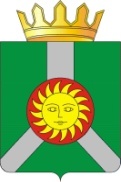 